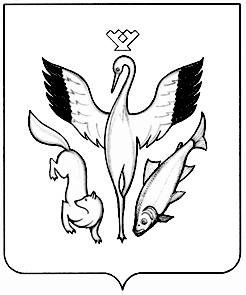 УПРАВЛЕНИЕ ОБРАЗОВАНИЯАДМИНИСТРАЦИИ МУНИЦИПАЛЬНОГО ОБРАЗОВАНИЯ ШУРЫШКАРСКИЙ РАЙОН(УПРАВЛЕНИЕ ОБРАЗОВАНИЯ ШУРЫШКАРСКОГО РАЙОНА)ул. Истомина, 9а, с. Мужи, Шурышкарский район, Ямало-Ненецкий автономный округ, 629640Телефон: (34994) 2-13-08, тел./факс: 2-19-19. E-mail: uoreception@shur.yanao.ru. Сайт: http:// www.uomuzhi.ruУважаемые руководители!Временная комиссия Совета Федерации по развитию информационного общества (далее - Временная комиссия) проводит со 2-ого апреля до 8 мая 2017 года включительно Всероссийский мониторинг безопасности образовательной среды (далее – мониторинг). Мониторинг проводится в рамках реализации Указа Президента РФ от 1 июня 2012 г. N 761 «О Национальной стратегии действий в интересах детей на 2012–2017 годы» в части создания мер, направленных на обеспечение информационной безопасности детства.Мониторинг предназначен для опроса педагогического и управленческого состава образовательных учреждений начального, общего и среднего профессионального образования.Мониторинг охватывает более 13 сфер деятельности образовательных учреждений – это состояние здания и инфраструктуры, информационная безопасность, обеспечение здоровья детей и учителей, взаимоотношения родителей и школы, создание специальных условий для различных групп детей и многие другие. В совокупности в анкете более 300 вопросов различных тематик, посвященных обеспечению безопасности школ.Анкета прошла общественное обсуждение и была доработана с учетом предложений Экспертного совета по информатизации системы образования при Временной комиссии, в котором состоят более 10 000 педагогов.Промежуточные итоги мониторинга будут представлены на парламентских слушаний «Актуальные вопросы обеспечения безопасности и развития детей в информационном пространстве», которые пройдут в Совете Федерации в апреле этого года. Результаты мониторинга будут учтены и использованы при реализации всей государственной политики в области образования на федеральном, региональном и муниципальном уровне, а также направлены в Администрацию Президента России, заинтересованным всем администрациям субъектов России на предмет проверок и решения различных проблем, происходящих в системе российского образования.Мониторинг проходит анонимно, но для получения дипломов за участие в мониторинге сотрудникам и педагогам учреждений будет необходимо пройти регистрацию на сайте.Анкету мониторинга возможно пройти повторно, но отвечать на анкету необходимо в течение одного сеанса за компьютером. Для этого необходимо скачать заранее вопросы анкеты, подготовить ответы и приступать к прохождению соответствующей анкеты. Вопросы размещены на страницах каждой анкеты.Мониторинг организован на площадке Экспертного совета и проходи на сайте www.Единыйурок.рф (в разделе «Экспертный совет», баннер «Всероссийский мониторинг безопасной образовательной среды»).В виду вышеизложенного, а также учитывая важность проводимого мониторинга, просим Вас оказать содействие в максимальном вовлечении в него всех педагогов и сотрудников администраций образовательных организаций. Просим в срок до 14 апреля 2017 года разместить баннер (прилагается в электронном виде, ссылка для баннера - http://qoo.by/15WL) о проведении мониторинга на сайтах образовательных организаций в сети Интернет.Отчет об участии в мониторинге каждая образовательная организация формирует самостоятельно в срок до 04 мая 2017 года по адресу: http://qoo.by/15WI.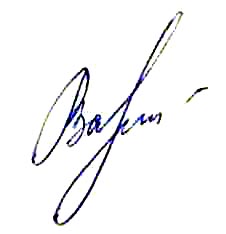 Начальник управления образования                                  М.Л. Заваруева12.04.2017 г. №   701-12-01/800Руководителям ОО